अखिलभारतीयआयुर्विज्ञानसंस्थान, मंगलगिरीALL INDIA INSTITUTE OF MEDICAL SCIENCESMangalagiri, Guntur (A.P.) – 522503Website:www.aiimsmangalagiri.edu.inRef. No.: AIIMS MG/STORE/Tender/2020-21/Anaesthesiology/PAC/Airway management simulator  Dated: 03 /12/2020 Subject: Proposal for the procurement of “Difficult Airway Management Simulator – Assessment System” for the Anaesthesiology department, AIIMS Mangalagiri.The request received from Anaesthesiology Department, AIIMS Mangalagiri for the purchase of captioned Item from M/s KYOTO KAGAKU Co., Ltd, 15 Kitanekoya-Cho Fushimi-Ku Kyoto, Japan 612-8388, on Proprietary basis.The Notice is being uploaded for general information of Aspirant Manufacturers/Dealers/ Distributors to submit their objections/proposal, if any, on proprietorship of these items.In case, the product of any Manufacturer/Authorized distributor/dealer conforms to the enclosed specifications, they may submit their proposal for the supply same item along with the following: Product brochure;Point-by-point compliance of the, Enclosed specifications, along with all Relevant documentary evidence.The objection/ proposal should be sent in sealed cover to, the office of Sr. Store Officer, 1st floor Dharmsala building, Old TB Sanatorium Road, AIIMS Mangalagiri, Mangalagiri, Guntur (AP), 522503; so as to reach on or before 17/12 /2020 upto15:00 Hrs., failing which it will be presumed that no any other vendor is interested to offer comments/protest and case will be decided accordingly on its merit.The reference number: ………………, Date: …/../2020, due on: …/../2020 should be super scribed on sealed envelope.Yours faithfullySr. Store officer                                                                                                                                             (for DIRECTOR AIIMS Mangalagiri)Encl: 1. PAC Certificate         2. Purchase Order         3. Schedule of requirement/ Technical SpecificationPAC CERTIFICATE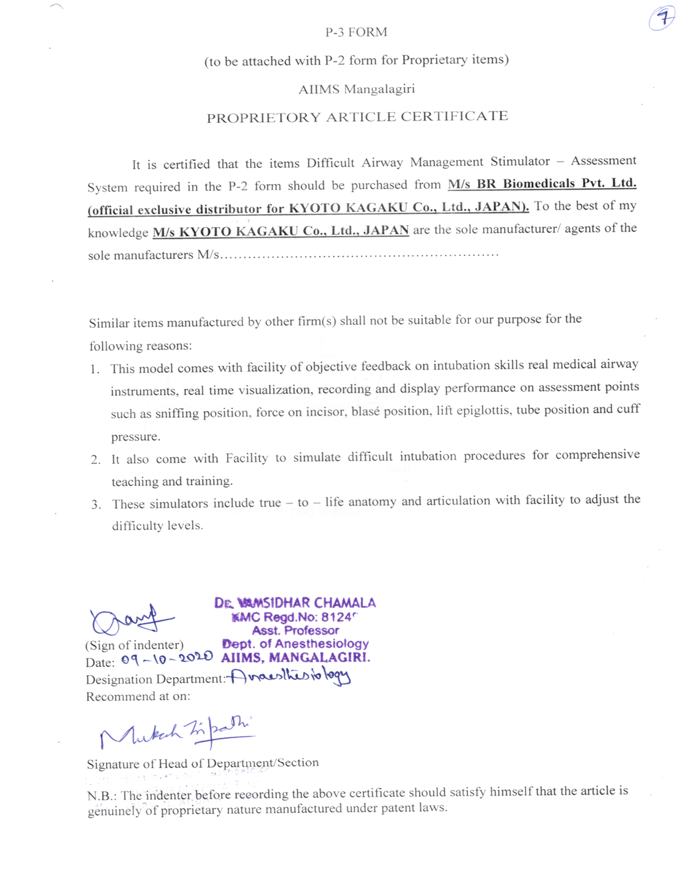 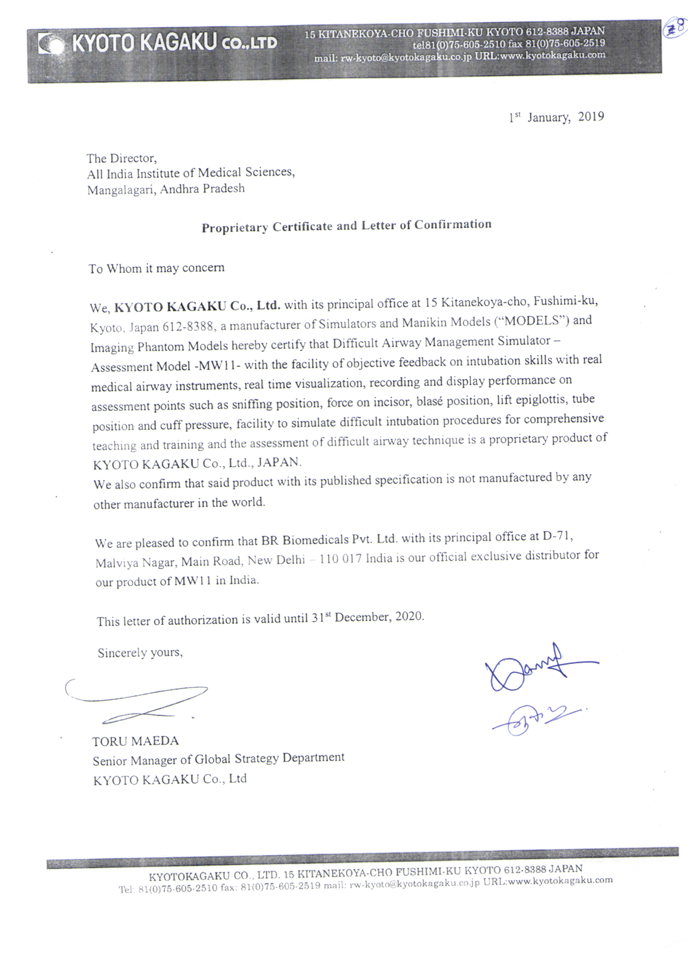 PURCHASE ORDER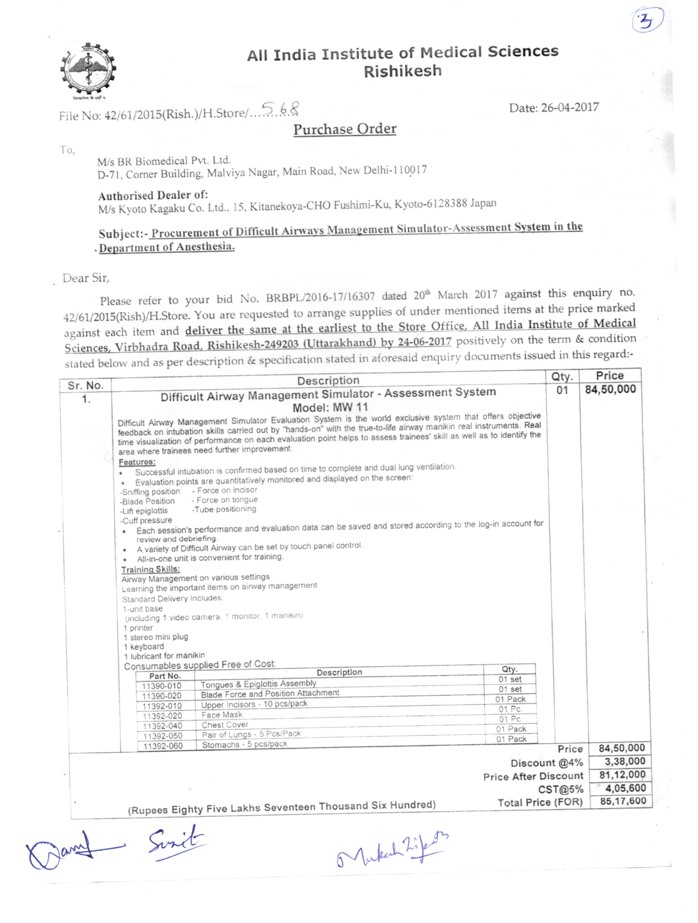 TECHNICAL SPECIFICATION FOR DIFFICULT AIRWAY MANAGEMENT SIMULATOR – ASSESSMENT SYSTEM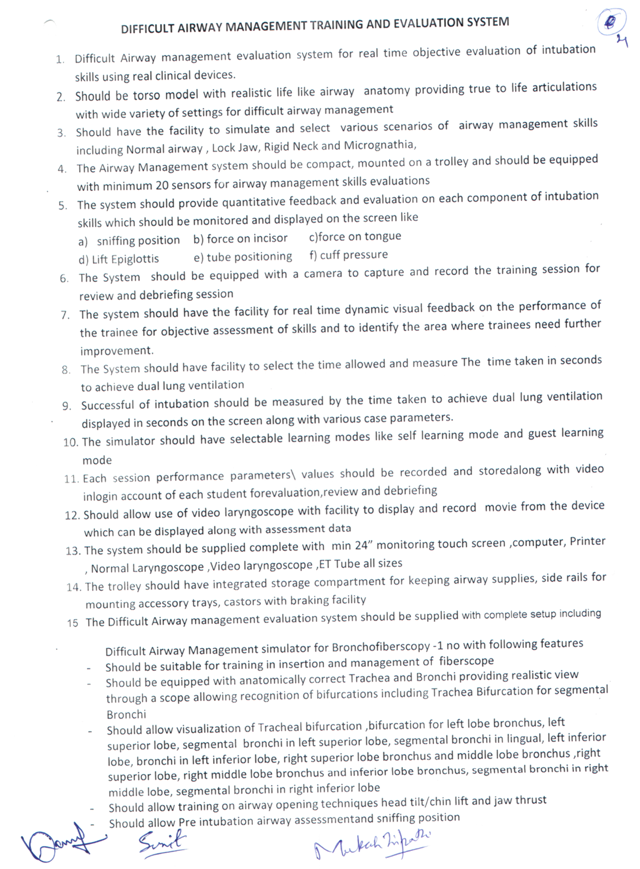 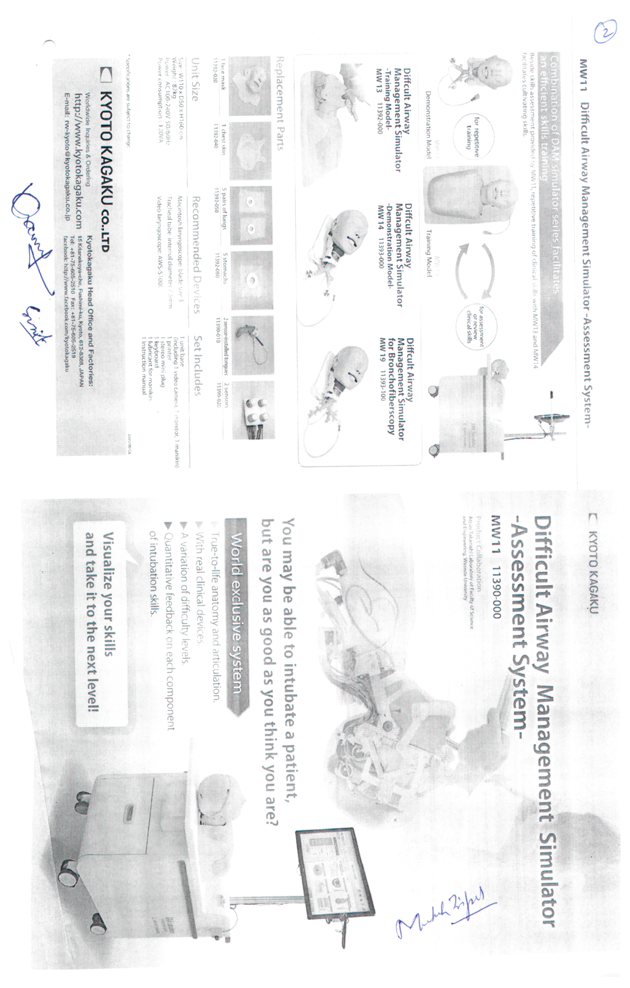 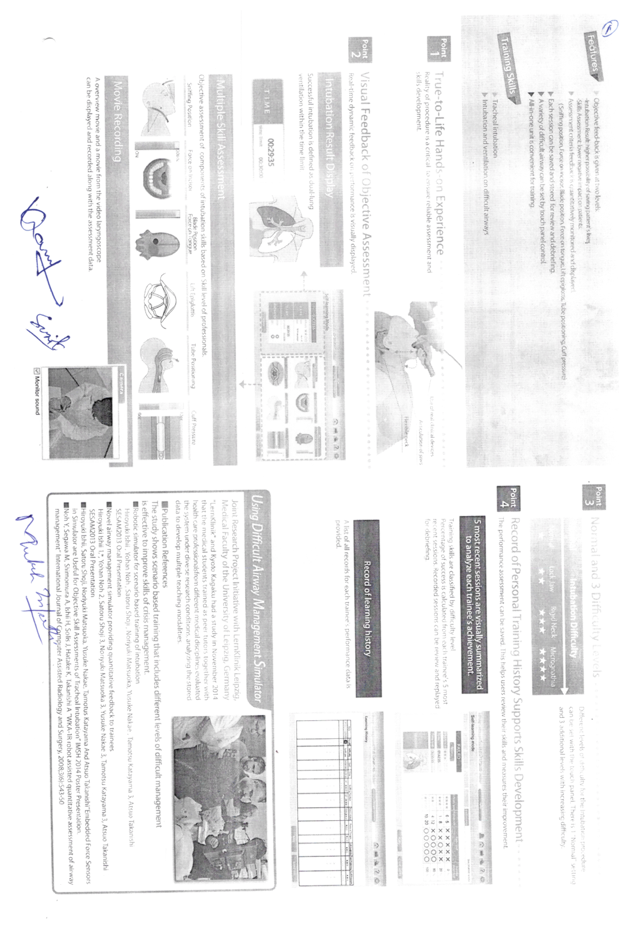 